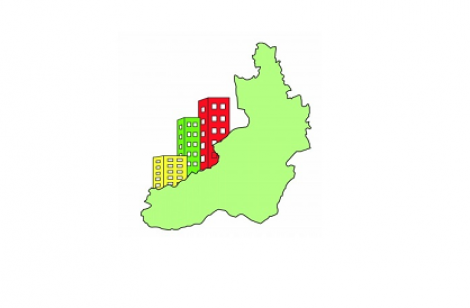 Государственная инспекция
Забайкальского краяАдрес места проведения: г. Чита, ул. 9 января, д.43, 1 этажТелефон /факс: (3022) 28-27-07e-mail: pochta@gosins.e-zab.ru